Beslisdocument Onderzoek TK2021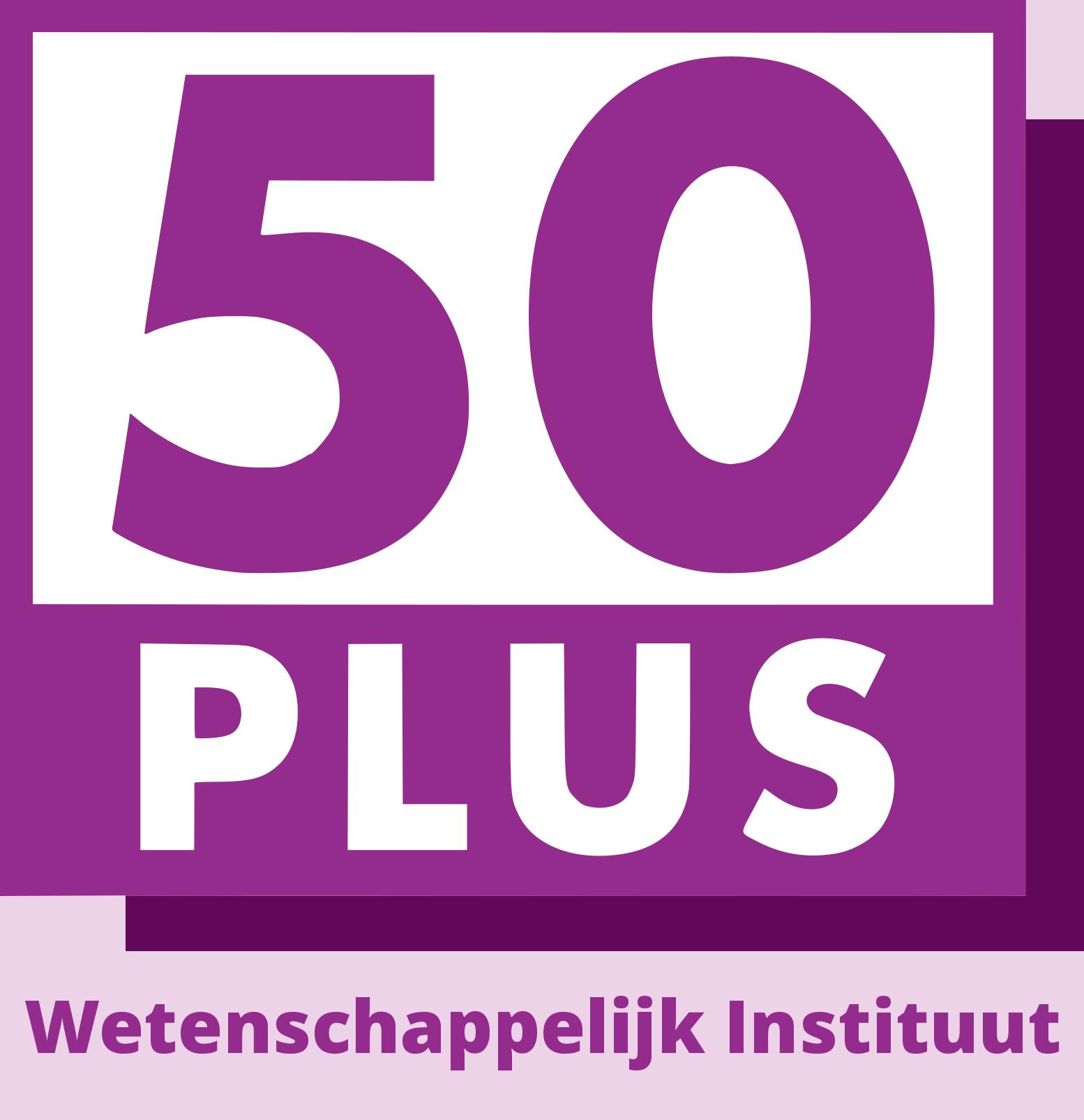 OnderzoeksvraagBij voorgaande campagnes is er door het voormalig Wetenschappelijk Bureau van 50PLUS een onderzoek gedaan naar de resultaten van 50PLUS bij verkiezingen. De laatste rapportage stamt van de verkiezingen van de Tweede kamer in 2017. Het hoofdbestuur van 50PLUS heeft het WI gevraagd  om ook voor de verkiezingen TK21 een dergelijk onderzoek te verrichten. Gezien de situatie waarin 50PLUS momenteel verkeert is het WI gevraagd om de rapportage m.b.t. dit onderzoek uiterlijk 14 dagen voor de komende Algemene Leden Vergadering aan te leveren.Het WI ontving van het hoofdbestuur de volgende opdracht: "een onderzoek te verrichten naar de resultaten van deelname van 50PLUS aan de verkiezingen voor de Tweede Kamer 17 maart 2021".Voorgestelde ProjectgroepErik Jan Meijboom (vz)Alfons LeerkesBudget: 20.000 euro (out of pocket)Wat willen we o.a. weten van de kiezer:Welke invloed heeft het Liane den Haan-Ellen Verkoelen conflict gehad op het resultaat Welk effect heeft het gewijzigde standpunt inzake AOW leeftijd en het pensioenakkoord op het resultaat Welke invloed heeft de corona crisis op het resultaat gehad Is de keuze voor een campagne grotendeels via social media een goede keuze geweest Zijn de gekozen thema's in de campagne de juiste geweest Welke invloed heeft het briefstemmen gehad op het resultaat 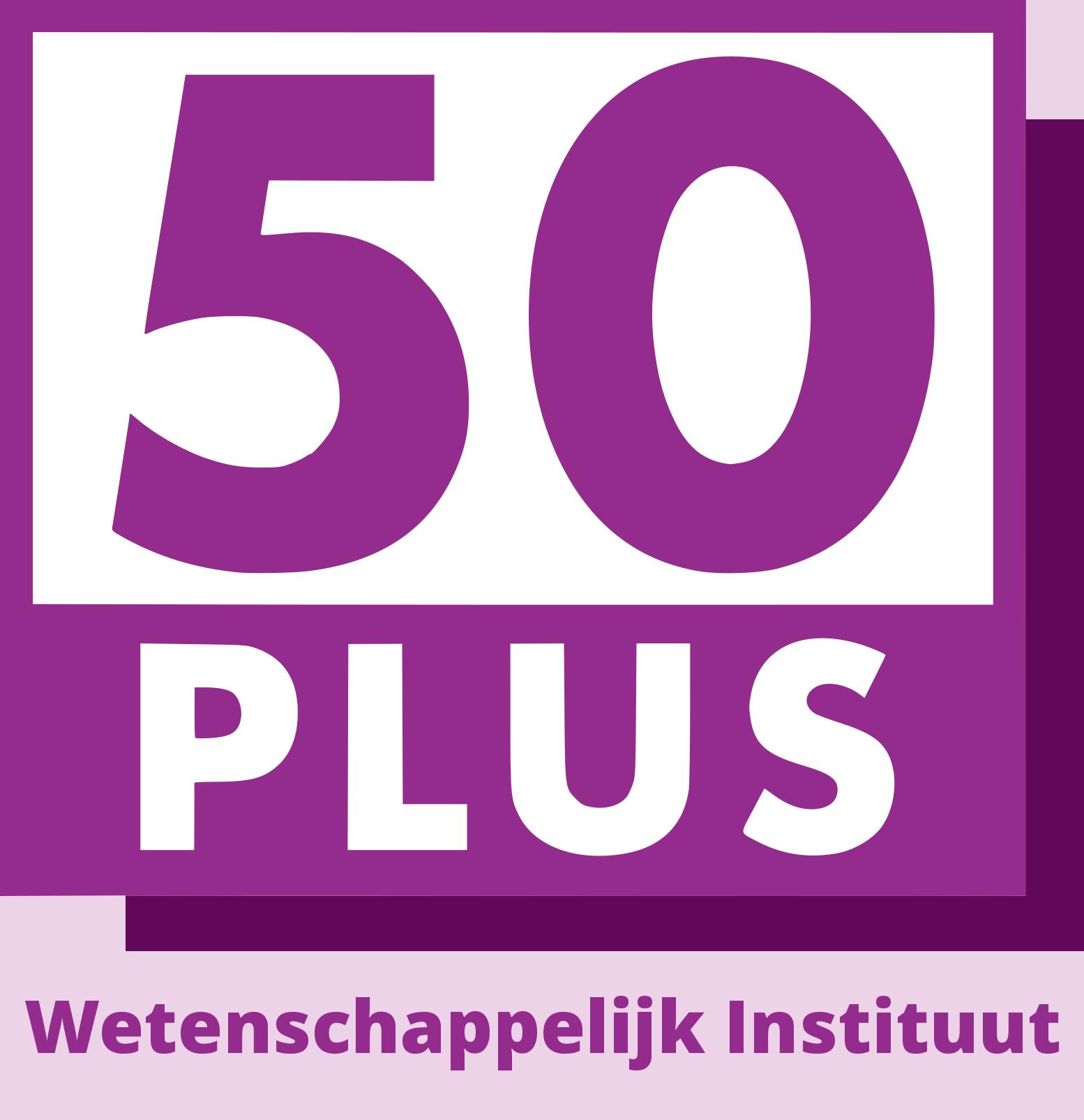 Wat willen we aanvullend ook nog weten van de leden van 50PLUSHoe is de samenwerking binnen het team van de 10 eerste kandidaten op de kieslijst ervaren.Hoe is de kwaliteit van de campagne ervaren in vergelijking tot de vorige campagnes van 50PLUS.Heeft de campagne positief of negatief bijgedragen aan uw gevoel voor 50PLUS.Voor het onderzoek putten we uit de volgende bronnen:Enquête Maurice de Hond 2021. Data campagne van het campagneteam. Enquête gegevens van de Provinciale afdelingen. Vorige onderzoeken van Maurice de hond voor 50PLUSRapportage Wetenschappelijk Bureau 50PLUS TK2017Data met betrekking tot alle peilingen in het laatste jaar.Enquete Peil.nl ( Maurice de Hond )Voor het onderzoek zullen we drie hoofdgroepen onderscheiden:Kiezers die wel eens 50PLUS hebben gestemd, maar bij deze verkiezing niet.Kiezers die dit keer wel 50PLUS hebben gestemdLeden van 50PLUS.In principe krijgen de drie groepen dezelfde vragenlijst. De eerste twee groepen worden ondervraagd via het panel van Peil.nl. En de leden krijgen de uitnodiging om aan het onderzoek mee te doen via mail (op basis van de door het partijbureau inmiddels geleverde emailadressen.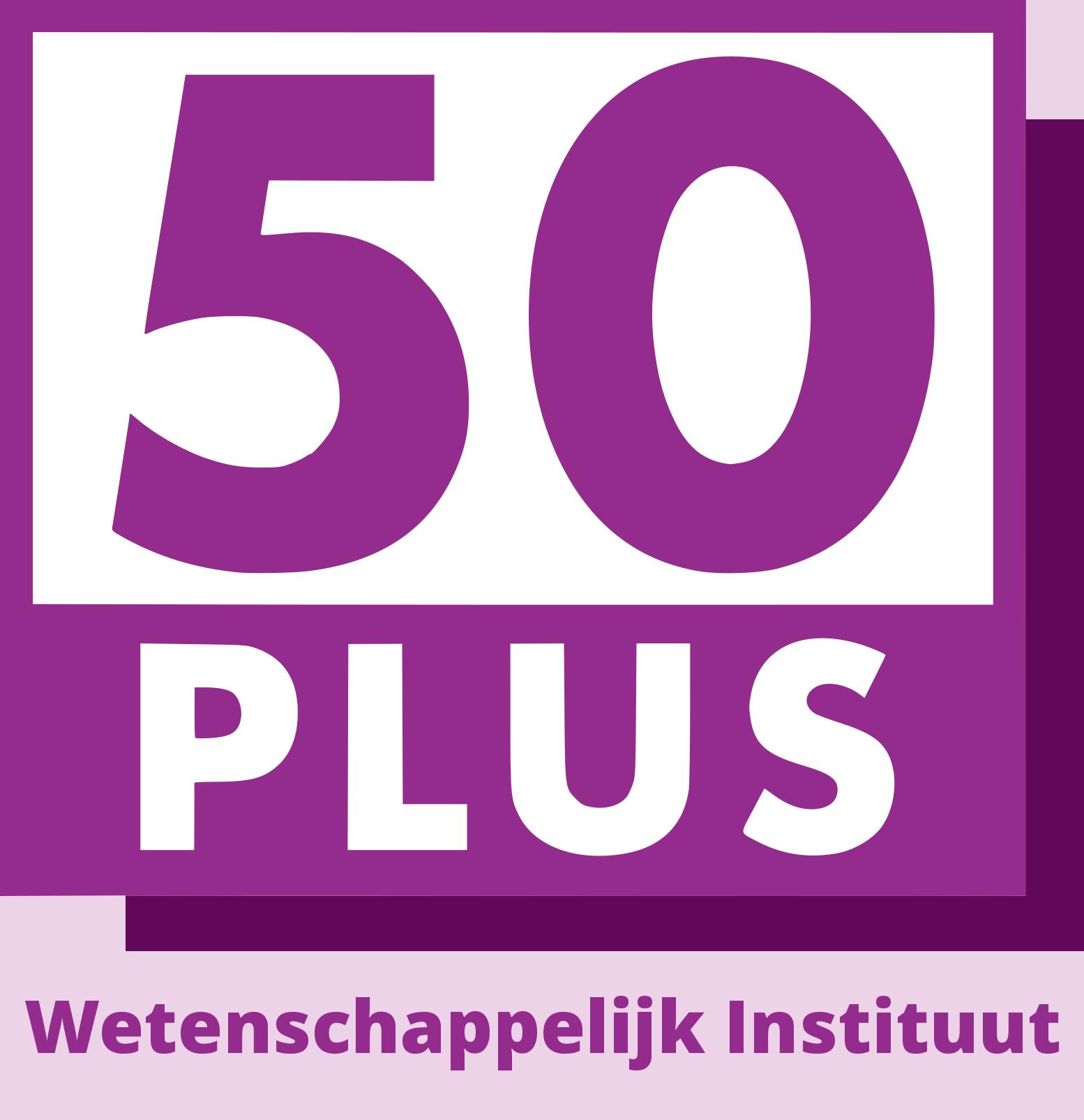 Op basis van uw eerste input wordt er door Peil.nl een conceptvragenlijst gemaakt. Die wordt in onderling overleg definitief vastgelegd. Tijdsplan onderzoek Peil.nl (volgens opgave peil.nl)Het veldwerk zal 5 werkdagen duren.Binnen 5 werkdagen erna ontvangt u het tabellenrapport (waarbij de verschillende groepen kunnen worden onderscheiden).Binnen 5 werkdagen daarna ontvangt u een tekstrapport met de beschrijving en interpretatie van de belangrijkste resultaten. Voor zover mogelijk zullen bij een aantal vragen vergelijkingen worden gemaakt met eerdere onderzoeken door ons uitgevoerd.De kosten voor dit onderzoek zijn 15.000 ex BTW.Gevraagde beslissing bestuur Wetenschappelijk InstituutGevraagd wordt een besluit van het betuur WI op de volgende punten:Principe besluit voor het opstarten van dit project.Besluit over de samenstelling van het projectteam.Besluit over het totale budget voor het project.Besluit over de samenwerking met Peil.nl.Akkoord van de penningmeester over de beschikbaarheid van het budget.Het projecteam zal het bestuur in deze zo snel mogelijk telefonisch benaderen.Met vriendelijke groeten,Erik Jan MeijboomAlfons Leerkes